Договор участия в долевом строительствемногоквартирного дома № _______город __________                                                                                      «____» _________ 20____ г.Общество с ограниченной ответственностью Строительная компания Специализированный застройщик "ЛИНКОР" ИНН 3663073714, КПП 366101001, Свидетельство о государственной регистрации юридического зарегистрированное за основным государственным регистрационным номером 1083668031512, дата внесения записи 13.08.2008 Межрайонной инспекцией Федеральной налоговой службы № 12 по Воронежской области, адрес юридического лица: 394029 обл Воронежская Город Воронеж улица Циолковского д. 19 кор. Б оф. 302, в лице директора Краснова Николая Викторовича, действующего на основании Устава, именуемое в дальнейшем «Застройщик», с одной стороны, иФИО, __.___._____ года рождения, место рождения: ____________________, гражданин Российской Федерации, паспорт серия __________ номер __________, выдан _________________________________________________, дата выдачи __.___.____ г., код подразделения ____-____, зарегистрирован (а): ______________________________________, именуемая (ый) в дальнейшем «Участник(и) долевого строительства», с другой стороны, вместе именуемые «Стороны», заключили настоящий договор (далее – Договор) о нижеследующем:Предмет договораПо настоящему Договору Застройщик обязуется в предусмотренный Договором срок своими силами и (или) с привлечением других лиц построить (создать) Многоквартирный жилой дом блокированного секционного типа со встроенными нежилыми помещениями, находящийся на земельном участке с кадастровым номером 36:16:0102012:6882, расположенном по адресу: Воронежская область, Новоусманский район, с. Новая усмань, ул. Полевая 41Б, принадлежащий Застройщику на праве собственности  на основании договора купли-продажи от 18.07.2019 года, зарегистрированного Управлением Федеральной службы государственной регистрации кадастра и картографии по Воронежской области, дата регистрации 30.07.2019 г., номер регистрации 36:16:0102012:6882-36\069\2019-48.    После получения разрешения на ввод в эксплуатацию Многоквартирного дома передать Объект долевого строительства «Участнику(ам) долевого строительства», а «Участник(и) долевого строительства» обязуется(ются) уплатить обусловленную Договором цену и принять Объект долевого строительства.Объект долевого строительства по настоящему Договору – ____-комнатную квартиру (жилое помещение, расположенная в Многоквартирном доме № 41 Б  по улице ул. Полевая  в с. Новая усмань, Воронежской области, имеющие следующие характеристики в соответствии с проектной документацией:Основные характеристики многоквартирного дома (Приложения № 3 к настоящему Договору):Основные характеристики многоквартирного дома указаны в таблице (Приложения № 3 к настоящему Договору).Объект долевого строительства обозначен на условной схеме (Приложения № 1 к настоящему Договору).Условная схема не отображает конструктивные и инженерные характеристики Объекта долевого строительства, а также размеры и геометрические параметры вентиляционного оборудования и несущих железобетонных конструкций. Указанные характеристики определяются в соответствии с проектно-сметной документацией.Указанные в настоящем Договоре адрес, параметры и общая проектная площадь Объекта долевого строительства определены по проектной документации и будут уточняться по данным фактических обмеров государственного органа (организации), осуществляющего государственный учет и техническую инвентаризацию объектов недвижимого имущества.Квартира после сдачи объекта в эксплуатацию, приобретается в собственность «Участника(ов) долевого строительства». Право собственности на Объект долевого строительства возникает у «Участника(ов) долевого строительства» с момента государственной регистрации указанного права в установленном действующим законодательством порядке. Право собственности на Объект долевого строительства будет оформляться силами «Участника(ов) долевого строительства».«Участник(и) долевого строительства» ознакомлен(ы) с проектной декларацией, размещенной на сайте: http:/наш.дом.рф  Цена договора, срок и порядок ее уплаты.  Цена договора участия в долевом строительстве Многоквартирного дома определяется как произведение размера общей проектной площади Объекта долевого строительства и цены 1 кв.м. общей площади Объекта долевого строительства.«Участник(и) долевого строительства» оплачивает(ют) стоимость Объекта долевого строительства, состоящую из общей проектной площади Объекта долевого строительства, исходя из стоимости одного квадратного метра ___________ (_____________________) рублей 00 копеек, при этом проектная площадь балкона (лоджии) оплачивается по цене одного квадратного метра с учетом коэффициента 0,5.Цена настоящего Договора, то есть размер (сумма) денежных средств, подлежащих уплате «Участником(ами) долевого строительства» «Застройщику» для строительства (создания) Объекта долевого строительства на момент заключения настоящего договора составляет __________________ (____________________________________) рублей 00 копеек.2.4.	Уплата Цены Договора производится за счет собственных средств «Участником(ами) долевого строительства» и кредитных средств, предоставляемых «Участнику(ам) долевого строительства» Публичным Акционерным Обществом «Сбербанк России» (далее-Банк) в соответствии с Кредитным договором № _________, заключенным в г. _________________ «____» ______ 20____ г. (далее – Кредитный договор). Условия предоставления кредита предусмотрены Кредитным договором. Передача денежных средств в сумме выдаваемого кредита Застройщику в счет оплаты Объекта долевого строительства осуществляется не ранее дня государственной регистрации настоящего Договора и залога права требования Участника(ами) долевого строительства в силу закона в пользу Банка в органах, осуществляющих государственную регистрацию прав на недвижимое имущество и сделок с ним.2.4.1. Кредит, согласно Кредитному договору, предоставляется Банком «Участнику(ам) долевого строительства» в размере _________________ (__________________________________________) рублей 00 копеек для целей приобретения в собственность Объекта долевого строительства путем участия в долевом строительстве Многоквартирного дома со сроком возврата кредита – ___________ (_____________________) месяцев, считая с даты фактического предоставления кредита. За пользование кредитом Участник(и) уплачивают(ет) Банку проценты в соответствии с условиями Кредитного договора.2.4.2 Расчеты между сторонами производятся с использованием счета эскроу, открытого на имя депонента (участника долевого строительства) в уполномоченном банке (эскроу-агенте). Эскроу-агент: ПАО Сбербанк  Место нахождения и адрес: Адрес электронной почты: Номер телефона: Срок условного депонирования денежных средств - не позднее _________2.4.3 Размер депонируемой суммы -___________2.4.4 Срок внесения денежных средств на счет эскроу – не позднее … (….) дней с даты государственной регистрации настоящего Договора.2.5. В соответствии со ст. 77 Федерального закона от 16 июля 1998 года № 102-ФЗ «Об ипотеке (залоге недвижимости)» (далее – Закон № 102-ФЗ «Об ипотеке (залоге недвижимости)») Объект долевого строительства в обеспечение обязательств, принятых по вышеуказанному Кредитному договору, считается находящейся в залоге у Банка в силу закона с момента государственной регистрации ипотеки в силу закона на Объект долевого строительства. При этом гр. ФИО становится залогодателем, а Банк – залогодержателем Квартиры.2.6. Права Банка по Кредитному договору (право на получение исполнения по денежному обязательству, обеспеченному ипотекой в силу закона, без предоставления других доказательств существования этого обязательства и право залога на Объект долевого строительства, обременяемую(ого) ипотекой в силу закона), удостоверяются закладной, составляемой «Участником(ами) долевого строительства» после подписания Акта приема-передачи Объекта долевого строительства, подаваемой на государственную регистрацию в органы, осуществляющие государственную регистрацию прав на недвижимое имущество и сделок с ним, одновременно с государственной регистрацией права собственности «Участника(ов) долевого строительства» и выдаваемой в соответствии с законодательством Российской Федерации.2.7. До момента государственной регистрации ипотеки в силу закона на Объект долевого строительства, права требования по настоящему Договору на получение объекта долевого строительства в собственность считаются находящимися в залоге у Банка с момента государственной регистрации залога прав требования в силу закона, зарегистрированного в органах, осуществляющих государственную регистрацию прав на недвижимое имущество и сделок с ним одновременно с государственной регистрацией настоящего Договора в соответствии с п. 5 ст. 5, п. 2 ст. 11 и  ст. 77 Закона № 102-ФЗ «Об ипотеке (залоге недвижимости)». Залог прав требований по настоящему Договору прекращается с момента государственной регистрации ипотеки в силу закона на Объект долевого строительства.2.8. «Участник(и) долевого строительства» оплачивает(ют) Цену Договора в следующем порядке:2.8.1. денежная сумма в размере ____________ (____________________________) рублей 00 копеек оплачивается «Участником(ами) долевого строительства» путем внесения в кассу Застройщика в течение 5 (Пяти) рабочих дней со дня государственной регистрации настоящего Договора; 2.8.2. денежная сумма в размере _____________ (_______________________________) рублей 00 копеек  предоставляется Банком «Участнику(ам) долевого строительства» по Кредитному договору в безналичной форме после государственной регистрации настоящего Договора и предоставления Банку экземпляра настоящего Договора, зарегистрированного в органах, осуществляющих государственную регистрацию прав на недвижимое имущество и сделок с ним, с отметкой о государственной регистрации залога прав требования в силу закона;     Расчеты по договору участия в долевом строительстве по договору участия в долевом строительстве Объекта недвижимости производятся с использованием номинального счета общества с ограниченной ответственностью «Центр недвижимости от Сбербанка», открытого в Московском банке ПАО Сбербанк, бенефициаром по которому является участник долевого строительства;Перечисление  денежных средств в счет оплаты Объекта недвижимости осуществляется обществом с ограниченной ответственностью «Центр недвижимости от Сбербанка»  по поручению участника(ов) долевого строительства после государственной регистрации в установленном действующим законодательстве порядке договора участия в долевом строительстве по договору участия в долевом строительстве, а также государственной регистрации залога прав требования участника(ов)  долевого строительства в силу закона в пользу Банка,  по следующим реквизитам: ИНН 3663073714, КПП 366101001, ОГРН 1083668031512, Р/с 40702810513000034830 в ЦЕНТРАЛЬНО-ЧЕРНОЗЕМНЫЙ БАНК ПАО СБЕРБАНК Г. Воронеж, К/С 30101810600000000681, БИК 042007681 2.8.3. зачисленные на счет «Участника(ов) долевого строительства» денежные средства, указанные в пп. 2.8.2 настоящего Договора, по распоряжению «Участника(ов) долевого строительства» перечисляются Банком в течение одного рабочего дня в счет оплаты по настоящему Договору на счет «Застройщика», указанный в распоряжении; 2.8.4. оплата первого платежа, указанного в пп. 2.8.1 настоящего Договора, подтверждается предоставлением финансовых документов, подтверждающих факт получения указанных средств Застройщиком;2.8.5. Стороны констатируют, что предоставление «Участником(ами) долевого строительства» денежных средств по Кредитному договору производится Банком только при условии внесения «Участника(ов) долевого строительства» первой части Цены Договора и представления Банку копии документов, подтверждающих оплату «Участником(ами) долевого строительства» первой части Цены Договора.2.9. Стороны допускают отклонение фактической проектной площади (без учета площади балконов и лоджий) Объекта долевого строительства по результатам технической инвентаризации органами БТИ передаваемого «Участнику(ами) долевого строительства» от проектной площади Объекта долевого строительства  (без учета площади балконов лоджий), предусмотренной п. 1.2. настоящего договора в пределах 5 (пяти) процентов, а равно отклонение фактической общей проектной площади  (с учетом площади балконов и лоджий)  Объекта долевого строительства, передаваемого  Участнику(ам) долевого строительства от общей проектной площади  Объекта, предусмотренной п 1.2. настоящего договора, в указанных пределах. Если фактическая проектная площадь Объекта долевого участия (без учета площади балконов и лоджий)  превысит проектную площадь  Объекта (без учета площади балконов и лоджий),  предусмотренную п. 1.2. настоящего договора, а равно фактическая общая площадь передаваемого Объекта долевого строительства (с учетом площади балконов и лоджий) превысит общую проектную площадь Объекта  (с учетом площади балконов  и лоджий), предусмотренную п.1.2. настоящего договора, более чем на 5 (пять) процентов соответственно, то «Участник(и) долевого строительства»  обязан(ы) в течении 30 (тридцати) банковских дней с момента получения соответствующего уведомления «Застройщика» оплатить «Застройщику» разницу такого превышения по цене за квадратный метр общей площади Объекта, указанной в пункте  2.3 настоящего договора, в случае единовременной уплаты «Участником(ами)  долевого строительства» всей Цены договора, в случае уплаты «Участником(ами)  долевого строительства» Цены договора не единовременно – по цене за единицу площади Объекта долевого строительства, которая действовала для «Участника(ов) долевого строительства» при осуществлении последнего платежа по договору.2.10. Если фактическая проектная площадь Объекта долевого участия (без учета площади балконов и лоджий) окажется меньше проектной площади  Объекта (без учета площади балконов и лоджий),  предусмотренной п. 1.2. настоящего договора, а равно фактическая общая проектная площадь передаваемого Объекта долевого строительства (с учетом площади балконов и лоджий) окажется меньше общей проектной площади Объекта  (с учетом площади балконов  и лоджий), предусмотренной п.1.2. настоящего договора, более чем на 5 (пять) процентов соответственно, то «Застройщик»  обязан в течении 30 (Тридцати) банковских дней  с момента получения письменного заявления «Участника(ов) долевого строительства»  оплатить последнему разницу такого превышения по цене за квадратный метр общей площади Объекта, указанной в пункте  2.3 настоящего договора. 2.11. В цену Договора не включены расходы, связанные с оформлением права собственности на Объект долевого строительства, включая пошлины за государственную регистрацию, проведение государственной регистрации Договора, расходы по содержанию, текущему и капитальному ремонту общего имущества Многоквартирного дома, расходы за коммунальные услуги и другие необходимые расходы, связанные с эксплуатацией Многоквартирного дома, а также услуги по подготовке технического паспорта, технического плана и кадастрового паспорта Объекта долевого строительства.2.12. Факт оплаты «Участником(ами) долевого строительства» Цены Договора подтверждается копиями платежных документов, а также финансовой справкой, выдаваемой «Застройщиком».2.13. Датой исполнения платежа признается день поступления денежных средств на расчетный счет «Застройщика» или дата выдачи квитанции к приходному кассовому ордеру, подтверждающих внесение денежных средств в кассу «Застройщика».2.14. Цена Договора участия в долевом строительстве многоквартирного дома определяется как сумма денежных средств на возмещение затрат на строительство (создание) объекта долевого строительства и вознаграждение «Застройщика». Вознаграждение «Застройщика» определяется по окончании строительства как разница между средствами, привлеченными от «Участника(ов) долевого строительства», и суммой фактических затрат на строительство (экономия от строительства).2.15. В стоимость указанного Объекта долевого строительства входит состав работ, определенных в Приложении №2 настоящего Договора, которое является неотъемлемой частью настоящего Договора.2.16. В случае систематического нарушения «Участником(ами) долевого строительства» сроков финансирования (сроков внесения очередного взноса) по настоящему договору (т.е. нарушение срока внесения очередного взноса более чем три раза в течение 12 (двенадцати) месяцев или просрочки внесения взноса в течение более чем три месяца), «Застройщик» вправе в одностороннем порядке отказаться от исполнения договора. При этом расторжение договора возможно не ранее чем через 30 (тридцать) дней после направления предупреждения в письменной форме о необходимости погашения задолженности и уплате Цены договора и о последствиях неисполнения такого требования. При неисполнении «Участником(ами) долевого строительства» такого требования «Застройщика» и при наличии у «Застройщика» сведений о получении «Участником(ами) долевого строительства» предупреждения о необходимости погашения задолженности по уплате Цены договора и о последствиях неисполнения такого требования либо при возврате заказного письма оператором почтовой связи с сообщением об отказе «Участника(ов) долевого строительства» от его получения или в связи с отсутствием «Участника(ов) долевого строительства» по указанному им почтовому адресу, «Застройщик» вправе в одностороннем порядке отказаться от исполнения договора. В этом случае договор считается расторгнутым со дня направления уведомления об одностороннем отказе «Застройщика» от исполнения настоящего договора. Указанное уведомление направляется по почте заказным письмом с уведомлением о вручении и с описью вложения. При этом возврат денежных средств, внесенных (уплаченных) «Участником(ами) долевого строительства» в счет Цены договора, будет произведен «Застройщиком» без индексации и начисления процентов за пользование средствами «Участника долевого строительства» в течение 10 (десяти) рабочих дней со дня расторжения договора. Если в указанный срок «Участник(и) долевого строительства» не обратился(ись) к «Застройщику» за получением денежных средств, «Застройщик» не позднее дня, следующего за рабочим днем после истечения указанного срока, зачисляет вышеуказанные денежные средства в депозит нотариусу по месту нахождения «Застройщика», о чем сообщается «Участнику(ам) долевого строительства».2.17. Цена настоящего договора, указанная в пункте 2.3. настоящего договора, не является окончательной в случае нарушения «Участником(ами) долевого строительства» сроков финансирования, указанных в п. 2.8.1 настоящего договора. При нарушении вышеуказанных сроков «Застройщик» вправе пересмотреть стоимость квадратного метра оплаченной и неоплаченной площади и, соответственно общую Цену договора, в одностороннем порядке. «Участник(и) долевого строительства» в сроки, установленные «Застройщиком» обязан(ы) возместить «Застройщику» разницу между увеличенной Ценой договора и уплаченной согласно п. 2.8. договора. При этом дополнительным соглашением к настоящему договору изменяются п.п. 2.2., 2.3., 2.9, 2.10. договора и регистрация изменений в настоящий договор в органе, осуществляющем государственную регистрацию прав на недвижимое имущество и сделок ним по Воронежской области, осуществляется «Участником(ами) долевого строительства» самостоятельно и за свой счет в течение 30 (тридцати) календарных дней с момента подписания указанного дополнительного соглашения. При отказе «Участника(ов) долевого строительства» от возмещения разницы, «Застройщик» вправе расторгнуть договор в одностороннем внесудебном порядке без возмещения каких-либо убытков «Участником(ами) долевого строительства». При этом возврат денежных средств, внесенных «Участником(ами) долевого строительства», будет произведен «Застройщиком» без индексации и начисления процентов в порядке и сроки, установленные действующим законодательством Российской Федерации, с учетом положений п. 2.16, 11 настоящего договора.                                       3. Права и обязанности Застройщика«Застройщик» гарантирует «Участнику(ам) долевого строительства» отсутствие на момент заключения данного Договора текущих имущественных обязательств и прав третьих лиц на Объект долевого строительства.«Застройщик» гарантирует, что на момент подписания настоящего Договора, Объект долевого строительства не продан, не отчужден, не обременен правами третьих лиц, в залоге, под арестом и иными запретами не состоит.«Застройщик» гарантирует, что стоимость одного квадратного метра по настоящему Договору участия в долевом строительстве Многоквартирного дома, предусмотренная п. 2.2 Договора, является фиксированной и не подлежит изменению в ходе создания объекта долевого строительства.«Застройщик» обязуется извещать «Участника(ов) долевого строительства» об организационных собраниях по вопросам создания Многоквартирного дома.«Застройщик» обязуется обеспечить проектирование, строительство, сдачу Многоквартирного дома приемочной комиссии и получение разрешения на ввод Многоквартирного дома в эксплуатацию с качеством, соответствующим действующим строительным нормам и правилам.«Застройщик» обеспечивает передачу «Участнику(ам) долевого строительства» объекта долевого строительства в завершенном строительством Многоквартирном доме путем подписания акта приема-передачи объекта долевого строительства.«Застройщик» в течение 10 (десять) календарных дней после подписания акта приема-передачи объекта долевого строительства предоставляет «Участнику(ам) долевого строительства» или третьему лицу, подтвердившему свое право на Объект долевого строительства, документы, необходимые для регистрации права собственности на Объект долевого строительства, за исключением технического паспорта, кадастрового паспорта и технического плана, поэтажного плана и экспликации на помещение, которые «Участник(и) долевого строительства» получает(ют) самостоятельно.«Застройщик» имеет право на продление сроков строительства без применения к нему штрафных санкций в следующих случаях:а) если другие работы, не входящие в обязанности «Застройщика», но связанные со строительством объекта задерживают выполнение обязательств «Застройщика» по настоящему договору;б) в случае принятия органами государственной власти и (или) органами местного самоуправления законов и (или) иных нормативных правовых актов, а также, в случае если в действующие на момент заключения настоящего договора законы и (или) иные нормативные правовые акты будут внесены такие изменения, которые воспрепятствуют исполнению обязательств в определённые настоящим договором сроки.3.9.  В случае нарушения «Участника(ами) долевого строительства» сроков   приемки   Объекта долевого строительства       без письменного объяснения причин в предусмотренный договором   срок или при отказе «Участника(ов) долевого строительства» от принятия Объекта долевого строительства «Застройщик» вправе составить односторонний передаточный акт на Объект долевого строительства.3.10. «Застройщик» обязуется уведомить «Участника(ов) долевого строительства» о создании компании, осуществляющей эксплуатацию Многоквартирного дома.3.11. «Застройщик» оставляет за собой право на внесение изменений в проектно-сметную документацию, не ухудшая технико-экономические и эксплуатационные показатели квартиры.4. Права и обязанности Участника(ов) долевого строительства«Участник(и) долевого строительства» обязуется(ются) осуществить оплату Цены Договора участия в долевом строительстве Многоквартирного дома, определенную п. 2.3 настоящего Договора, в порядке, установленном п. 2.4 Договора, и кроме того, обязуется(ются) в случае расхождения приобретаемой и фактической площади Объекта долевого строительства произвести доплату в соответствии с п. 2.5 Договора.Уступка «Участником(ами) долевого строительства» прав требований по Договору иному лицу допускается только после уплаты им «Застройщику» цены Договора.4.2.1. В случае неуплаты «Участника(ов) долевого строительства» цены Договора «Застройщику» уступка «Участником(ами) долевого строительства» прав требований по Договору иному лицу допускается только после получения письменного согласия «Застройщика» одновременно с переводом долга на нового участника долевого строительства и вступает в силу после государственной регистрации в порядке, установленном действующим законодательством Российской Федерации. Расходы на регистрацию несет(ут) «Участник(и) долевого строительства» и (или) новый(ые) участник(и) долевого строительства.4.2.2. Уступка «Участником(ами) долевого строительства» прав требований по Договору иному лицу допускается с момента государственной регистрации настоящего Договора до момента подписания Сторонами передаточного акта.	4.2.3.  Договор с третьим лицом о передаче прав и обязанностей по настоящему договору составляется «Застройщиком» самостоятельно. При этом третье лицо, которому передаются права и обязанности по Договору обязуется предоставить Договор, подтверждающий уступку прав на государственную регистрацию, а также в течение 5 (Пяти) банковских дней с момента его регистрации предоставить копию зарегистрированного договора «Застройщику». В противном случае «Застройщик» не несет ответственности перед третьими лицами по договорам уступки прав требований по настоящему договору, заключенным с нарушением условий настоящего договора и требований действующего законодательства Российской Федерации.При этом, соглашение об уступке права требования, заключенное «Участником(ами) долевого строительства» без надлежащего выполнения всех условий, предусмотренных настоящим пунктом, а также п.4.2, пп.4.2.1, является недействительным и не влечет возникновения у третьих лиц каких-либо прав на Объект долевого участия.«Участник(и) долевого строительства» обязуется(ются) принять Объект долевого строительства от «Застройщика» по акту приема-передачи объекта долевого строительства.В срок не позднее 7 (семи) календарных дней с даты подписания акта приема-передачи или иного документа о передаче Объекта долевого строительства, «Участник(и) долевого строительства» обязуется(ются) заключить договор на управление, эксплуатацию и обслуживание Объекта с определенной «Застройщиком» Управляющей организацией или ТСЖ, и с момента подписания разрешения о вводе в эксплуатацию обязуется(ются) самостоятельно оплачивать расходы по управлению и эксплуатации, содержанию, текущему или капитальному ремонту Объекта долевого строительства, оплате коммунальных услуг (обслуживанию лифтов, сантехнического и электротехнического хозяйства, услуги охраны, уборка лестниц, территории, тепло/электроэнергию, коммунальный и иные услуги, связанные с эксплуатацией Объекта долевого участия) пропорционально доле «Участников долевого строительства» в общей площади Объекта недвижимости. Расходы за содержание и ремонт Объекта, а также коммунальные и иные услуги оплачиваются «Участником(ами) долевого строительства» в соответствии с действующим законодательством, а также условиями договора, заключенного между «Участником(ами) долевого строительства» и Управляющей организацией.До сдачи Объекта недвижимости в эксплуатацию и до принятия Объекта долевого строительства по акту приема-передачи или иному документу о передаче Объекта долевого строительства от «Застройщика» не производить без письменного разрешения «Застройщика» ремонтно-строительных работ, переустройства и перепланировки, перенос коммуникаций, инженерных сетей, не врезать в двери замки, не устанавливать двери, не вселяться в Объект долевого строительства. «Участник(и) долевого строительства» вправе производить перепланировку и техническое переоборудование Объекта долевого строительства в установленном законодательством Российской Федерации порядка только после получения свидетельства о государственной регистрации права собственности на Объект долевого строительства.4.5.1. Самостоятельно нести ответственность за вред, причиненный другим «Участником долевого строительства» в результате самостоятельно/или с привлечением третьих лиц производимых ремонтно-строительных работ, переустройства и перепланировки, переноса и/или повреждения коммуникаций, инженерных сетей, производства отделочных работ, и т.п.«Участник(и) долевого строительства» обязан(ы) своими силами и за свой счет привести Объект долевого строительства в первоначальное состояние в течение 1 месяца со дня обнаружения «Застройщиком» результатов ремонтно-строительных работ, переустройства и перепланировки, переноса коммуникаций, инженерных сетей.Если Объект долевого участия не будет приведен в первоначальное состояние в вышеуказанный срок, «Участник(и) долевого строительства» обязуется(ются) возместить «Застройщику» в 10 (десяти) кратном размере расходы, понесенные последним на приведение в первоначальное состояние.В случае, если к «Застройщику» будут предъявлены претензии и/или иски, и/или возбуждены дела по гражданским и/или административным правонарушениям по поводу нарушения «Участником(ами) долевого строительства» условий п.4.2.3. договора, «Застройщик» извещает об этом «Участника(ов) долевого строительства», «Участник(и) долевого строительства» обязуется(ются) самостоятельно урегулировать такие претензии и/или обеспечить судебную защиту, и/или компенсировать «Застройщику» все причиненные убытки. Понесенные «Застройщиком» убытки в результате урегулирования указанных претензий или окончания судебных процессов будут компенсированы (возмещены) «Участником(ами) долевого строительства» в полном объеме в течение 5 (Пяти) календарных дней с момента предъявления соответствующей претензии.«Участник(и) долевого строительства» получает(ют) от «Застройщика» всю необходимую информацию о ходе строительства.«Участник(и) долевого строительства» самостоятельно осуществляет(ют) регистрацию прав на Объект долевого строительства. Кроме того, «Застройщик» может оказать за отдельную плату услуги по подготовке технического паспорта, технического плана и кадастрового паспорта Объекта долевого строительства «Участнику(ам) долевого строительства», для чего Стороны заключают отдельный договор.Срок и порядок передачи Объекта долевого строительства.Плановый срок получения разрешительной документации на ввод в эксплуатацию Многоквартирного дома – 31 ноября 2022 года.После получения «Застройщиком» в установленном законом порядке разрешения на ввод в эксплуатацию многоквартирного дома в срок непозднее 2 (двух) месяцев «Застройщик» обязан передать Объект долевого строительства «Участнику(ам) долевого строительства». «Застройщик» не менее чем за месяц до наступления срока передачи Объекта долевого строительства, предусмотренного пунктом 1.2. Договора, направляет «Участнику(ам) долевого строительства» сообщение о завершении строительства (создания) Многоквартирного дома и о готовности Объекта долевого строительства к передаче.«Участник(и) долевого строительства», получивший(ие) сообщение «Застройщика» о завершении строительства и готовности объекта долевого строительства к передаче, обязан(ы) приступить к его принятию в течение 7 (семи) рабочих дней со дня получения указанного сообщения.Обязательства «Застройщика» считаются исполненными с момента подписания Сторонами акта приема-передачи Объекта долевого строительства. Обязательство по передаче Участнику(ам) долевого строительства Объекта долевого строительства может быть исполнено Застройщиком досрочно.Обязательства «Участником(ов) долевого строительства» считаются исполненными с момента уплаты в полном объеме Цены Договора участия в долевом строительстве Многоквартирного дома и подписания сторонами акта приема-передачи объекта долевого строительства.Риск случайной гибели или повреждения объекта долевого строительства переходит к «Участнику(ам) долевого строительства» с момента подписания сторонами акта приема-передачи объекта долевого строительства.Право собственности на Объект долевого строительства возникает у «Участника(ов) долевого строительства» с момента государственной регистрации права в порядке, предусмотренном Федеральным законом "О государственной регистрации недвижимости" от 13.07.2015 N 218-ФЗ.В случае, если строительство Многоквартирного дома не может быть завершено в срок, указанный в п.5.1. «Застройщик» не позднее чем за 2 месяца до истечения, указанного строка направляет «Участнику(ам) долевого строительства» соответствующую информацию и предложение об изменении договора, которое оформляется дополнительным соглашением к настоящему Договору, в порядке, установленном Гражданским законодательством. Данная информация высылается по почте заказным письмом с уведомлением о вручении по указанному в договоре адресу «Участника(ам) долевого строительства» или вручается «Участнику(ам) долевого строительства» лично под расписку.При наличии у «Застройщика» сведений о получении «Участником(ами) долевого строительства» уведомления о получении информации и предложения об изменении настоящего договора либо при возврате заказного письма оператором почтовой связи с сообщением об отказе  «Участника(ов) долевого строительства» от его получения или в связи с отсутствием «Участника(ов) долевого строительства» по указанному им почтовому адресу, если по истечении 20 календарных дней с момента наступления вышеуказанных ситуаций от «Участника(ов) долевого строительства» не получен письменный ответ, «Участник(и) долевого строительства» считается(ются) надлежащим образом уведомленным. В случае необоснованного отказа от изменений условий настоящего договора или не получен письменный ответ при надлежащем уведомлении «Участнику(ам) долевого строительства», «Застройщик» вправе обратиться в суд за изменением условий настоящего договора.Обязательство по передаче «Участнику(ам) долевого строительства» Объекта долевого строительства может быть исполнено «Застройщиком» досрочно.В случае несоответствия Объекта долевого строительства требованиям технических регламентов, проектной документации и градостроительных регламентов, иным обязательным требованиям, приведшим к ухудшению качества Объекта долевого строительства, а также при наличии недостатков, которые делают Объект долевого строительства непригодным для использования по назначению, Стороны составляют соответствующий акт о недостатках и «Застройщик» обязан по требованию «Участника(ов) долевого строительства» осуществить:	- безвозмездное устранение недостатков;	- соразмерное уменьшение цены договора;	- возмещение расходов «Участнику(ам) долевого строительства» на устранение недостатков.	Действия, указанные в настоящем пункте, должны быть произведены «Застройщиком» в срок, не превышающий 30 (тридцать) дней с даты получения от «Участника(ов) долевого строительства» соответствующего требования, если иное не установлено соглашением Сторон или не связано с характером недостатков.Гарантия качества объекта долевого строительства и ответственность сторонКачество Объекта долевого строительства, который будет передан «Застройщиком» «Участнику(ам) долевого строительства» по Договору, должно соответствовать условиям договора, утвержденной проектно-сметной документации на Многоквартирный дом, ГОСТам, техническим и градостроительным регламентам, а также иным обязательным требованиям в области строительства.Стороны исходят из того, что свидетельством качества объекта долевого строительства, соответствие его проекту, техническим нормам и правилам является акт приемочной комиссии о приемке в эксплуатацию законченного строительством Многоквартирного дома, утвержденный в установленном порядке.Гарантийный срок на Объект долевого строительства, за исключением гарантийного срока на технологическое и инженерное оборудование, составляет 5 (пять) лет со дня передачи Объекта долевого строительства «Участнику(ам) долевого строительства» по акту приема-передачи от «Застройщика».Гарантийный срок на технологическое и инженерное оборудование, составляет 3 года.Гарантийные обязательства Застройщика прекращаются в случаях:- проведения Участником(ами) долевого строительства работ по изменению фасада Дома;- проведения Участником(ами) долевого строительства любых переустройств, перепланировок или ненадлежащего ремонта Объекта долевого строительства;- ненадлежащего обслуживания и эксплуатации Объекта долевого строительства, в том числе инженерных систем коммуникаций и оборудования;- предъявления претензий Участником(ами) долевого строительства о недостатках и строительных недоделках, не отраженных в передаточном акте Объекта долевого строительства (кроме скрытых, для обнаружения которых необходимо специальное оборудование, условия, мероприятия).Объект долевого строительства передается «Участнику(ам) долевого строительства» с выполненным комплексом инженерных сетей и благоустройства в точном соответствии с проектом и техническими условиями. Индивидуальные условия сдачи Объекта долевого строительства могут быть определены дополнительным соглашением между Сторонами.В части, не урегулированной настоящим Договором, стороны несут ответственность за неисполнение или ненадлежащее исполнение принятых обязательств по настоящему Договору в соответствии с действующим законодательством РФ.Ответственность сторон и форс-мажорСторона Договора, имущественные интересы или деловая репутация которой нарушены в результате неисполнения или ненадлежащего исполнения обязательств по Договору другой стороной, вправе требовать полного возмещения причиненных ей этой стороной убытков, под которыми понимаются расходы, которые сторона, чье право нарушено, произвела или произведет для восстановления своих прав и интересов: утрата, порча, или повреждение имущества (реальный ущерб), а также неполученные доходы, которые эта сторона получила бы при обычных условиях делового оборота, если бы её права и интересы не были нарушены (упущенная выгода).Любая из сторон настоящего Договора, не исполнившая обязательств по Договору или исполнившая их ненадлежащим образом, несет ответственность за упомянутое при наличии вины (умысла или неосторожности).Отсутствие вины за неисполнение или ненадлежащее исполнение обязательств по Договору доказывается стороной, нарушившей обязательства.В случае несвоевременной оплаты денежных средств «Участник(и) долевого строительства» уплачивает(ют) «Застройщику» неустойку в размере одной трехсотой ставки рефинансирования Центрального банка Российской Федерации от суммы, просроченного платежа за каждый день просрочки. В случае отказа «Участником(ами) долевого строительства» от исполнения обязательств по Договору в течение 30 (тридцать) банковских дней ему возвращается фактически уплаченная сумма за вычетом 15% (пятнадцать) процентов от суммы произведенного платежа, которые удерживаются «Застройщиком» в качестве штрафа.Стороны освобождаются от ответственности за неисполнение или ненадлежащее исполнение своих обязательств по настоящему Договору, если это неисполнение является результатом действия форс-мажорных обстоятельств, возникших после даты заключения настоящего Договора, наступление которых не могло быть предотвращено любой из Сторон. Форс-мажорные обстоятельства определяются как события или обстоятельства, находящиеся вне пределов разумного контроля Сторон, и включают: наводнения, землетрясения, ураганы, пожары, резкое понижение температур наружного воздуха в зимнее время, а также атмосферные осадки в виде снега (дождя) и другие стихийные бедствия, бунты, забастовки, войны, военные действия, а также решения и нормативные акты органов государственной власти и управления и финансово-экономический кризис, недофинансирование или иные финансовые затруднения.В случае, если какие-либо форс-мажорные обстоятельства непосредственно влияют на срок исполнения любых обязательств по настоящему Договору, такой срок продляется на время действия соответствующих обстоятельств.Бремя доказывания наступления обстоятельств непреодолимой силы лежит на Стороне, не выполнившей свои обязательства.«Стороны» обязаны сохранить конфиденциальность относительно оказываемых услуг по настоящему договору, а также информации полученной в ходе исполнения настоящего договора.	Заявление со стороны «Участника(ов) долевого строительства» для печати и иных средств массовой информации (в том числе в сети «Интернет», социальных сетях) или иные публичные заявления относительно предмета настоящего договора, требуют дополнительного письменного согласия со стороны «Застройщика». В противном случае «Участник(и) долевого строительства» несет(ут) ответственность в соответствии с законодательством Российской Федерации.         7.9. Передача конфиденциальной информации третьим лицам, опубликование или иное разглашение такой информации может осуществляться только с письменного согласия «Застройщика», независимо от причины прекращения действия настоящего Договора.Обеспечение исполнения обязательствВ обеспечение исполнения обязательств «Застройщика» (залогодателя) по Договору с момента государственной регистрации Договора у «Участника(ов) долевого строительства» считаются находящимися в залоге предоставленные для строительства (создания) Объекта капитального строительства: земельный участок, принадлежащий застройщику на праве собственности, или право аренды, право субаренды на указанный земельный участок и строящийся (создаваемый) на этом земельном участке Объект капитального строительства.При государственной регистрации права собственности «Застройщика» на объект незавершенного строительства такой считается находящимся в залоге у «Участника(ов) долевого строительства» с момента государственной регистрации права собственности «Застройщика» на такой объект.С даты получения «Застройщиком» в порядке, установленном законодательством о градостроительной деятельности, разрешения на ввод в эксплуатацию Объекта капитального строительства и (или) иного объекта недвижимости, строительство (создание) которых было осуществлено с привлечением денежных средств участников долевого строительства, до даты передачи Объекта долевого строительства в порядке, установленном статьей 8 Федерального закона от 30.12.2004 № 214-ФЗ «Об участии в долевом строительстве многоквартирных домов и иных объектов недвижимости и о внесении изменений в некоторые законодательные акты Российской Федерации», такой объект долевого строительства считается находящимся в залоге у «Участника(ов) долевого строительства». При этом жилые и (или) нежилые помещения, входящие в состав данных Объекта капитального строительства и (или) иного объекта недвижимости и не являющиеся объектами долевого строительства, не считаются находящимися в залоге с даты получения «Застройщиком» указанного разрешения.Залогом имущества, предусмотренным п.п. 8.1 – 8.2 настоящего Договора, обеспечивается исполнение следующих обязательств Застройщика по Договору:- возврат денежных средств, внесенных «Участником(ами) долевого строительства», в случаях, предусмотренных настоящим Договором и действующим законодательством;- уплата «Участнику(ам) долевого строительства» денежных средств, причитающихся ему в возмещение убытков и (или) в качестве неустойки (штрафа, пеней) вследствие неисполнения, просрочки исполнения или иного ненадлежащего исполнения обязательства по передаче «Участнику(ам) долевого строительства» Объекта долевого строительства, и иных денежных средств, причитающихся ему в соответствии с настоящим Договором и (или) федеральными законами.Порядок разрешения споровСпоры, которые могут возникнуть при исполнении условий настоящего Договора, Стороны будут стремиться разрешить в порядке досудебного разбирательства: путем переговоров, обмена письмами, уточнением условий договора, составлением необходимых протоколов, дополнений и изменений, обмена телеграммами, факсами и др. При этом каждая из сторон вправе претендовать на наличие у нее в письменном виде результатов разрешения возникших вопросов.При не достижении взаимоприемлемого решения стороны вправе передать спорный вопрос на разрешение в судебном порядке в соответствии с действующим законодательство РФ.Изменение и/или дополнение ДоговораНастоящий договор может быть изменен и/или дополнен сторонами в период его действия на основе их взаимного согласия и наличия объективных причин, вызвавших такие последствия сторон. Последствия изменения и/или дополнения настоящего Договора определяются взаимным соглашением сторон или судом по требованию любой из сторон Договора.Обо всех изменениях в платежных, почтовых и других реквизитах Стороны обязаны в течение 5 (пяти) дней с момента такого изменения в простой письменной форме извещать друг друга.Возможность и порядок расторжения ДоговораНастоящий Договор может быть расторгнут по соглашению сторон.Договор может быть расторгнут судом по требованию одной из сторон только при существенном нарушении условий Договора одной из сторон, или в иных случаях, предусмотренных настоящим Договором или действующим законодательством РФ.Реорганизация «Застройщика», а также перемена «Застройщика», связанная с изменением арендатора земельного участка, на котором производится строительство многоквартирного дома, в котором расположен Объект долевого строительства, не является основанием для одностороннего расторжения настоящего договора. Для перехода к третьему лицу прав и обязанностей «Застройщика» не требуется согласие «Участника(ов) долевого строительства». Действие Договора во времени.Настоящий Договор вступает в законную силу с момента государственной регистрации в Управлении Федеральной службы государственной регистрации, кадастра и картографии по Воронежской области.Настоящий Договор действует в течение всего периода с момента его заключения и до момента окончания исполнения Сторонами своих обязательств по нему.Действие настоящего Договора прекращается с момента выполнения Сторонами своих обязательств, предусмотренным настоящим Договором и подписанием между Сторонами Акта приема-передачи Объекта долевого строительства. Прекращение (окончание) срока действия настоящего Договора влечет за собой прекращение обязательств Сторон по нему, но не освобождает стороны Договора от ответственности за его нарушение, если таковые имели место при исполнении условий настоящего Договора.Прочие условияНастоящий Договор составлен в ____-х (___________) подлинных экземплярах, имеющих равную юридическую силу, по одному экземпляру для каждой из сторон и один для Банка и один для Управления Федеральной службы государственной регистрации, кадастра и картографии по Воронежской области. Местонахождение и реквизиты сторонВ случае изменения юридического адреса или обслуживающего банка, Стороны Договора обязаны в пятидневный срок уведомить об этом друг друга.Реквизиты сторон: Приложение № 1Договору участия в долевом строительстве многоквартирного жилого дома № ________от "___" ______ _____ г. г. _________                        				                                        "___" ________ 20_____ г.План типового этажа ( ____этаж ____ секция)Приложение № 2Договору участия в долевом строительстве многоквартирного жилого дома № __________от "___" ____ 20____ г.г. ______________                     					                                        "___" _____ __________ г.Застройщик обязуется осуществить передачу Объекта долевого строительства со следующими качественными характеристиками и составом работ: Квартира сдается в черновой отделке; Смонтирована система центрального отопления Смонтированы стояки холодной воды Смонтированы стояки горячей воды Смонтированы стояки канализацииВыполнен ввод в квартиру от этажного электрического щита электрических приводов и                установлен щит учета электрической энергии Установлены пластиковые окна и балконные двери Установлена входная дверь Установлены счетчики горячего и холодного водоснабженияКвартира сдается бес сантехнического оборудования, электрической плиты и внутренних дверей.№ квартиры (проектный)Очередь строительства№ позиции (секции, подъезда)ЭтажКол-во комнатПроектная площадь (без учета площади балкона (лоджии)Проектная площадь балкона (лоджии)Общая проектная площадь квартиры (учетом площади балкона (лоджии), рассчитанной с применением понижающего коэффициента 0,5)Вид объекта недвижимости:Многоквартирный жилой дом со встроенными нежилыми помещениямиНазначение:ЖилоеЭтажность:9Кол-во этажей9Общая площадь многоквартирного дома:8833 кв.м.О материале наружных стен и пожарных перекрытий:С	монолитным	железобетонным	каркасом	и	стенами	из	мелкоштучных	каменных	материаловКласс энергоэффективности:АСейсмостойкость:Согласно СНиП II-7-81* «Строительство в сейсмических районах»пункт 1.1.* Конструктивные мероприятия, повышающие сейсмостойкость здания, применяют в строительстве в зонах 7, 8 и 9-балльной сейсмики.Согласно СНиП II-7-81* «Строительство в сейсмических районах»пункт 1.3.* Интенсивность сейсмических воздействий в баллах (сейсмичность) для района строительства следует принимать на основе комплекта карт общего сейсмического районирования территории Российской Федерации - ОСР-97. Сейсмичность в г. Воронеже – составляет 6 баллов, поэтому конструктивные мероприятия, повышающие сейсмостойкость здания не требуются.Назначение объекта долевого строительстваЖилое«Застройщик»ООО	СК	СЗ	"Линкор"	Адрес: 394042, г. Воронеж, ул. Циолковского, д. 19 б, помещение 302ИНН 3663073714 КПП 366101001ОГРН 1083668031512Р/с 40702810513000034830 в ЦЕНТРАЛЬНО-ЧЕРНОЗЕМНЫЙ БАНК ПАО СБЕРБАНК Г. Воронеж К/С 30101810600000000681БИК 042007681_____________(Краснов Н.В.)М.П.                                                                            «Участник(и) долевого строительства»ФИО, __.___._____ года рождения, место рождения: ____________________, гражданин Российской Федерации, паспорт серия __________ номер __________, выдан _________________________________________________, дата выдачи __.___.____ г., код подразделения ____-____, зарегистрирован (а): ______________________________________ Тел.: __________________(ФИО)«Застройщик»ООО	СК	СЗ	"Линкор"	Адрес: 394042, г. Воронеж, ул. Циолковского, д. 19 б, помещение 302ИНН 3663073714 КПП 366101001ОГРН 1083668031512Р/с 40702810513000034830 в ЦЕНТРАЛЬНО-ЧЕРНОЗЕМНЫЙ БАНК ПАО СБЕРБАНК Г. Воронеж К/С 30101810600000000681БИК 042007681_____________(Краснов Н.В.)М.П.                                                                            «Участник(и) долевого строительства»ФИО, __.___._____ года рождения, место рождения: ____________________, гражданин Российской Федерации, паспорт серия __________ номер __________, выдан _________________________________________________, дата выдачи __.___.____ г., код подразделения ____-____, зарегистрирован (а): ______________________________________ Тел.: __________________(ФИО)«Застройщик»ООО	СК	СЗ	"Линкор"	Адрес: 394042, г. Воронеж, ул. Циолковского, д. 19 б, помещение 302ИНН 3663073714 КПП 366101001ОГРН 1083668031512Р/с 40702810513000034830 в ЦЕНТРАЛЬНО-ЧЕРНОЗЕМНЫЙ БАНК ПАО СБЕРБАНК Г. Воронеж К/С 30101810600000000681БИК 042007681_____________(Краснов Н.В.)М.П.                                                                            «Участник(и) долевого строительства»ФИО, __.___._____ года рождения, место рождения: ____________________, гражданин Российской Федерации, паспорт серия __________ номер __________, выдан _________________________________________________, дата выдачи __.___.____ г., код подразделения ____-____, зарегистрирован (а): ______________________________________ Тел.: __________________(ФИО)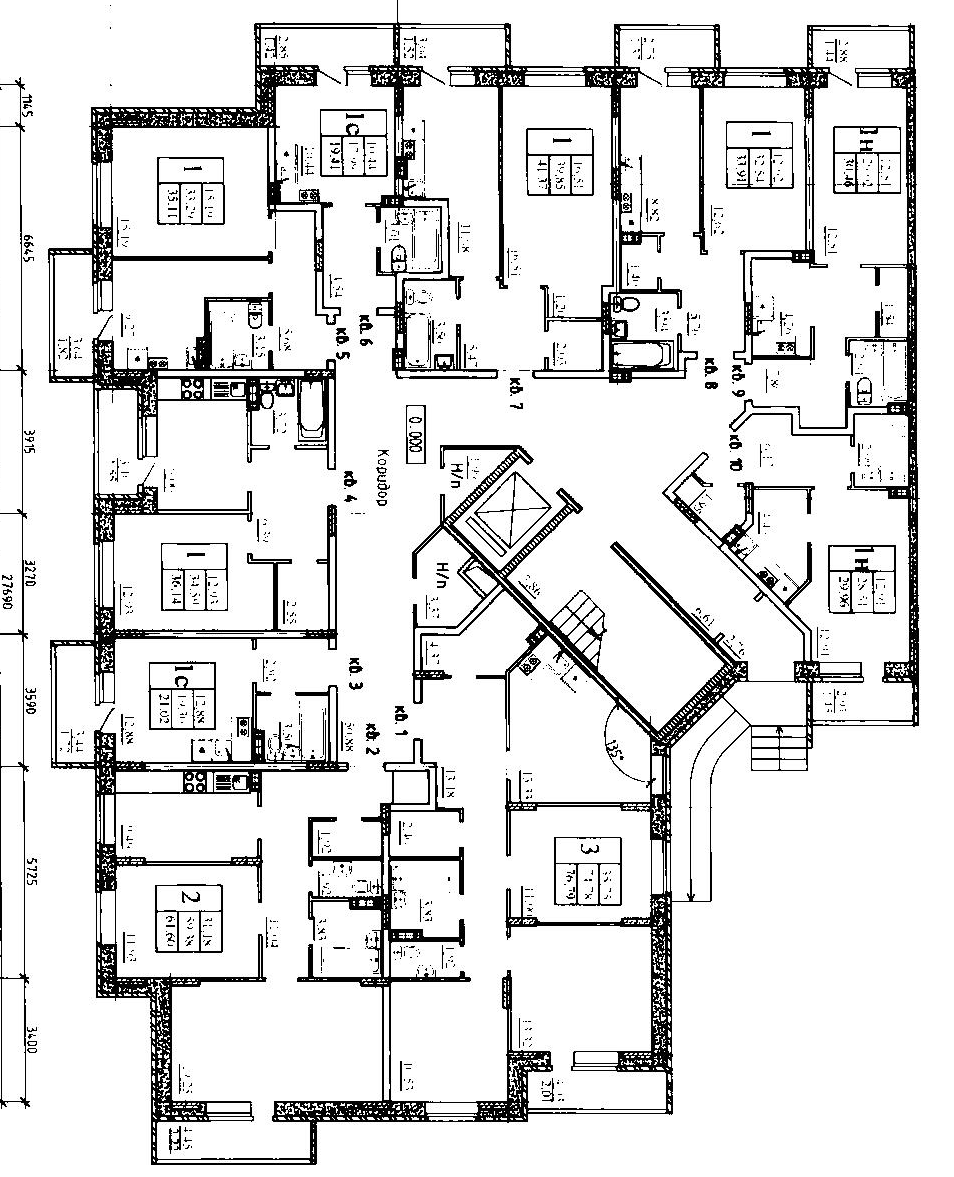 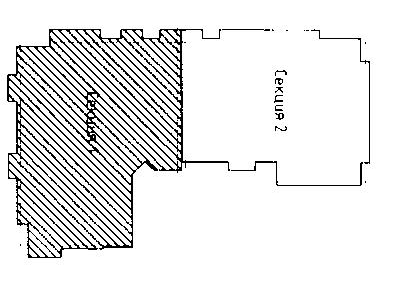 